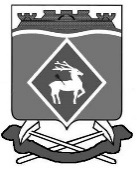 РОССИЙСКАЯ  ФЕДЕРАЦИЯРОСТОВСКАЯ ОБЛАСТЬМУНИЦИПАЛЬНОЕ ОБРАЗОВАНИЕ «БЕЛОКАЛИТВИНСКИЙ РАЙОН»АДМИНИСТРАЦИЯ БЕЛОКАЛИТВИНСКОГО РАЙОНА ПОСТАНОВЛЕНИЕот 02.02. 2024  № 134г.  Белая КалитваО выделении помещений для проведения агитационных публичных мероприятийВ  соответствии  со  статьей  53 Федерального закона от 12.06.2002                           № 67-ФЗ «Об основных гарантиях избирательных прав и права на участие в референдуме граждан Российской Федерации», статьей 54 Федерального закона от 10.01.2003 № 19-ФЗ «О выборах Президента Российской Федерации», в целях проведения агитационных публичных мероприятий в период подготовки и проведения выборов Президента Российской Федерации, Администрация Белокалитвинского района постановляет:1. Выделить следующие помещения для проведения агитационных публичных мероприятий:Муниципальное бюджетное учреждение культуры Белокалитвинского района «Дворец культуры им. В.П. Чкалова», г. Белая Калитва, ул. Театральная, д. 1;Муниципальное бюджетное учреждение культуры Белокалитвинского городского поселения «Центр культурного развития», г. Белая Калитва, ул. Кольцова, д. 3;Сельский Дом культуры муниципального бюджетного учреждения культуры Белокалитвинского городского поселения «Белокалитвинская клубная система», х. Поцелуев, ул. Старцева, д. 57; Муниципальное бюджетное общеобразовательное учреждение средняя общеобразовательная школа № 1, г. Белая Калитва, ул. Копаева, д. 22; Муниципальное бюджетное общеобразовательное учреждение средняя общеобразовательная школа № 2, г. Белая Калитва, ул. Энгельса, д. 17;Муниципальное бюджетное общеобразовательное учреждение средняя общеобразовательная школа № 4, г. Белая Калитва, ул. Пролетарская,                      д. 98; Муниципальное бюджетное общеобразовательное учреждение средняя общеобразовательная школа № 5, г. Белая Калитва, ул. Горького, д. 167; Муниципальное бюджетное общеобразовательное учреждение средняя общеобразовательная школа № 6, г. Белая Калитва, ул. Мичурина, д. 34;  Муниципальное бюджетное учреждение дополнительного образования Детская школа искусств Белокалитвинского района, г. Белая Калитва, ул. Большая, д. 11;Муниципальное бюджетное учреждение социального обслуживания Белокалитвинского района «Центр социального обслуживания граждан пожилого возраста и инвалидов», г. Белая Калитва, ул. Жуковского, д. 11;Государственное бюджетное учреждение Ростовской области «Центральная районная больница» в Белокалитвинском районе, г. Белая Калитва, ул. Российская, д. 5;Дом культуры «Шахтер» муниципального бюджетного учреждения культуры Горняцкого сельского поселения «Горняцкая клубная система»,                            п. Горняцкий, ул. Дзержинского, д. 19 «А»;Дом культуры им. Артема муниципального бюджетного учреждения культуры Горняцкого сельского поселения «Горняцкая клубная система»,                           п. Горняцкий, ул. Садовая, д. 11 «А»; Крутинский сельский клуб муниципального бюджетного учреждения культуры Горняцкого сельского поселения «Горняцкая клубная система», х. Крутинский, ул. Центральная, д. 40; Сельский клуб х. Погорелов муниципального бюджетного учреждения культуры Горняцкого сельского поселения «Горняцкая клубная система», х. Погорелов, ул. Победы, д. 1;Дом культуры им. М. Горького муниципального бюджетного учреждения культуры Синегорского сельского поселения «Синегорская клубная система», п. Синегорский,  ул. М. Горького, д. 15; Дом культуры п. Углекаменный муниципального бюджетного учреждения культуры Синегорского сельского поселения «Синегорская клубная система», п. Углекаменный, ул. Бурденко, д. 1; Дом культуры п. Ясногорка муниципального бюджетного учреждения культуры Синегорского сельского поселения «Синегорская клубная система», п. Ясногорка, ул. Шоссейная, д. 5; Муниципальное бюджетное общеобразовательное учреждение средняя общеобразовательная школа № 15, п. Виноградный, ул. Матросова,                        д. 26; Муниципальное бюджетное общеобразовательное учреждение основная общеобразовательная школа № 4, п. Синегорский, ул. Белинского, д. 3; Муниципальное бюджетное учреждение культуры Коксовского сельского поселения «Дом  культуры  п. Коксовый»,   п. Коксовый, ул. Щаденко, д. 10;Муниципальное бюджетное общеобразовательное учреждение основная общеобразовательная школа № 2, п. Коксовый, ул. Тургенева, д. 20;Государственное бюджетное профессиональное образовательное учреждение Ростовской области «Белокалитвинский казачий кадетский профессиональный техникум имени Героя Советского союза Быкова Бориса Ивановича», Белокалитвинский район п. Коксовый, ул. Чехова, д. 18;Муниципальное бюджетное учреждение культуры «Дворец культуры р.п. Шолоховский», р.п. Шолоховский, ул. Спортивная, д. 10;Ильинский   дом    культуры муниципального бюджетного учреждения культуры Ильинского сельского поселения «Ильинская клубная система», х. Ильинка, ул. Центральная, д. 18;Марьевский сельский клуб муниципального бюджетного учреждения культуры Ильинского сельского поселения «Ильинская клубная система», х. Марьевка, ул. Центральная, д. 2;Муниципальное бюджетное общеобразовательное учреждение Головская основная общеобразовательная школа, Белокалитвинский район, х. Головка, ул. Школьная, д. 16;Гусынский сельский  клуб муниципального бюджетного учреждения культуры Ильинского сельского поселения «Ильинская клубная система»,                                     х. Гусынка, ул. Центральная, д. 28; Сельский Дом  культуры муниципального бюджетного учреждения культуры Рудаковского сельского поселения «Рудаковская клубная система», х. Ленина, ул. Ленина, д. 112; Рудаковский сельский клуб муниципального бюджетного учреждения культуры Рудаковского сельского поселения «Рудаковская клубная система», х. Рудаков, ул. Школьная, д. 44;Литвиновский сельский Дом культуры муниципального бюджетного учреждения культуры Литвиновского сельского поселения «Литвиновская клубная система», с. Литвиновка, ул. Центральная, д. 51;Кононовский сельский клуб муниципального бюджетного учреждения культуры Литвиновского сельского поселения «Литвиновская клубная система», х. Кононов, ул. Центральная, д. 66; Демишевский сельский клуб муниципального бюджетного учреждения культуры Литвиновского сельского поселения «Литвиновская клубная система», х. Демишев, ул. Школьная, д. 27;Сельский клуб муниципального бюджетного учреждения культуры Литвиновского сельского поселения «Литвиновская клубная система», х. Титов, ул. Центральная, д. 13; Нижнепоповский сельский Дом культуры муниципального бюджетного учреждения культуры Нижнепоповского сельского поселения «Нижнепоповская клубная система», х. Нижнепопов, ул. Молодежная, д. 23; Дороговский сельский клуб муниципального бюджетного учреждения культуры Нижнепоповского сельского поселения «Нижнепоповская клубная система», х. Дороговский,  пер. Терновый, д. 4;Апанасовский сельский клуб муниципального бюджетного учреждения культуры Нижнепоповского сельского поселения «Нижнепоповская клубная система», х. Апанасовка, ул. Шоссейная, д. 29;Муниципальное бюджетное общеобразовательное учреждение Сосновская средняя общеобразовательная школа,  п.  Сосны,  ул.  Пролетарская, д. 1а; Нижнесеребряковский сельский дом культуры муниципального бюджетного учреждения культуры Краснодонецкого сельского поселения «Краснодонецкая клубная система», х. Нижнесеребряковский, ул. Центральная, д. 25; Насонтовский сельский клуб муниципального бюджетного учреждения культуры Краснодонецкого сельского поселения «Краснодонецкая клубная система», х. Насонтов, ул. Центральная, д. 49; Краснодонецкий сельский Дом культуры муниципального бюджетного учреждения культуры Краснодонецкого сельского поселения «Краснодонецкая клубная система», ст. Краснодонецкая, ул. Центральная, 23; Усть-Быстровский сельский клуб муниципального бюджетного учреждения культуры Краснодонецкого сельского поселения «Краснодонецкая клубная система» х. Усть-Быстрый, ул. Верхняя, д. 65;Богатовский сельский клуб муниципального бюджетного учреждения культуры Краснодонецкого сельского поселения «Краснодонецкая клубная система», х. Богатов, ул. Станкевского, д. 21; Грушевский сельский дом культуры муниципального бюджетного учреждения культуры Грушево-Дубовского сельского поселения «Грушево-Дубовская клубная система», х. Грушевка, ул. Центральная, д. 12а;Чернышевский сельский клуб муниципального бюджетного учреждения культуры Грушево-Дубовского сельского поселения «Грушево-Дубовская клубная система», х. Чернышев, ул. Центральная, д. 29а; Голубинский сельский дом культуры муниципального бюджетного учреждения культуры Грушево-Дубовского сельского поселения «Грушево-Дубовская клубная система», х. Голубинка, ул. Центральная, д. 16;Богураевский сельский дом культуры муниципального бюджетного учреждения культуры Богураевского сельского поселения «Богураевская клубная система», х.Богураев, ул. Заречная, д. 1;Какичевский сельский дом культуры муниципального бюджетного учреждения культуры Богураевского сельского поселения «Богураевская клубная система»,  х. Какичев, ул. Центральная, д. 44; Мечетновский сельский клуб муниципального бюджетного учреждения Богураевского сельского поселения «Богураевская клубная система»,  х. Мечетный, ул. Шляхтная, д. 22; Муниципальное бюджетное общеобразовательное учреждение Чапаевская средняя общеобразовательная школа, х. Чапаев, пер. Школьный,                      д. 2.2.	Начальнику отдела культуры Администрации Белокалитвинского района Грамм Е.В., начальнику отдела образования Администрации Белокалитвинского района Кащеевой И.А. и руководителям учреждений, указанных в пункте 1 настоящего постановления оказывать содействие зарегистрированным кандидатам, доверенным лицам, политическим партиям, выдвинувших кандидатов, в организации и проведении агитационных публичных мероприятий  в соответствии со статьей 53 Федерального закона от 12.06.2002  № 67-ФЗ «Об основных гарантиях избирательных прав и права на участие в референдуме граждан Российской Федерации».3. Настоящее постановление вступает в силу с момента подписания, подлежит официальному опубликованию и размещению на официальном сайте Администрации Белокалитвинского района.4. Контроль за исполнением настоящего   постановления   возложить на заместителя главы Администрации Белокалитвинского района по организационной и кадровой работе Василенко Л.Г.    Глава Администрации  Белокалитвинского района						О.А. МельниковаВерно:Заместитель главы АдминистрацииБелокалитвинского районапо организационной и кадровой работе				Л.Г. Василенко